Sdružení obcí Orlicko je dlouhodobě aktivní v bezpečnosti dopravy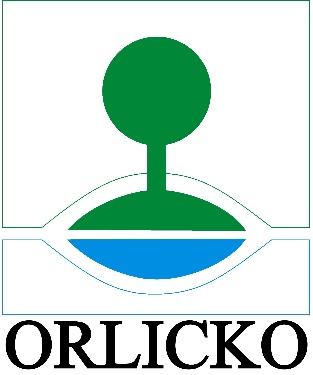 Sdružení obcí Orlicko oslaví v tomto roce 30. výročí své existence. Rád bych v  příspěvcích připomněl jeho činnost v řadě oblastí, které pozitivně ovlivňují rozvoj a život v regionu Orlicka. Dnes se poohlédnu za aktivitami Orlicka v oblasti dopravy a zejména pak v oblasti bezpečnosti chodců a cyklistů. Bezpečnost dopravy je jednou ze strategických priorit rozvoje Orlicka. Tomu odpovídá řada realizací uskutečněných v uplynulých letech. To, že se soustředíme na posílení bezpečnosti cyklistů a chodců při dopravě zejména do práce, za vzděláním a za službami, ale využívají je i turisté, je vidět na řadě míst v regionu, kde se setkáváte s cyklostezkami, když většina z nich je investicí právě svazku Orlicka. Nejstarší námi vybudovanou cyklostezkou je Cyklostezka Žamberk – Lukavice – Letohrad, kterou jsme dokončili v roce 2011, měří 4,6 km a stála 35 mil. Kč. Investici jsme spolufinancovali z prostředků Evropské unie a Státního fondu dopravní infrastruktury.V roce 2012 následovala stavba Cyklostezky Červená Voda – Králíky o délce 5,4 km a v hodnotě 22 mil. Kč. Zde nám dotačně pomohl Státní fond dopravní infrastruktury. Protože příprava každé  dopravní stavby je velmi náročná zejména z důvodu vypořádání vlastnických vztahů k potřebným pozemkům, další cyklostezky jsme dokončili až v roce 2021 a to hned dvě. Z prostředků Evropské unie prostřednictvím MAS Orlicko, z.s. jsme realizovali  Cyklostezku Šušek (Písečná) – Valdštejn (Hnátnice), která je dlouhá 1,3 km a stála Orlicko přes 7 mil. Kč. Závěrem roku jsme dokončili výstavbu Cyklostezky Letohrad – Šedivec o délce 1,4 km v ceně 10 mil. Kč za přispění Státního fondu dopravní infrastruktury.   U financování všech uskutečněných i připravovaných cyklostezek je nutné zmínit finanční podíly obcí na přípravě  i vlastní výstavbě, jejichž území se cyklostezky spádově týkají. Jak jsem uvedl výše, bezpečnost dopravy je jednou z hlavních priorit Orlicka, a proto pokračujeme intenzivně na projektové přípravě dalších cyklostezek. Nejdále je příprava Cyklostezky Jablonné – Bystřec (k Formplastu), která bude stavebně velmi náročná, když prochází  kolem lomu v Mistrovicích v úzkém prostoru mezi silnicí, železnicí a Tichou Orlicí. Pokud v tomto roce vyřešíme vlastnické vztahy, mohli bychom v roce 2023 žádat o dotaci na vlastní výstavbu.Rozpracovanou máme také Cyklostezku Žamberk – Líšnice – Nekoř, která je akutní zejména pro zajištění bezpečného pohybu chodců a cyklistů v Líšnici a dále Cyklostezku Žamberk-Kunvald - Rokytnice v Orlických horách. Tato poslední cyklostezka je důležitá z pohledu cestovního ruchu a cykloturistiky, když podstatně usnadní návrat cyklistů z hřebene Orlických hor do našeho podhůří. Nicméně u obou je k realizaci, zejména díky nedořešeným vlastnickým vztahům k pozemkům, ještě dlouhá doba.Tím však záměry Orlicka ve výstavbě cyklostezek nekončí. V tomto roce chceme zahájit projekční přípravu Cyklostezky Těchonín – Mladkov – Lichkov a snad i Králíky – Dolní Morava.Závěrem mi dovolte vyjádřit víru v pokračování dostupnosti evropských i národních dotačních zdrojů na podporu bezpečnosti dopravy, ale též v pochopení všech dotčených subjektů a vlastníků, kterých se naše aktivity v oblasti výstavby cyklostezek dotýkají. A také chci velmi poděkovat zastupitelům měst a obcí, které na přípravu a výstavbu potřebných cyklostezek přispívají. Bez jejich dobré vůle a finančního přispění by jakékoli stavby cyklostezek nebyly reálné.V jednom z dalších příspěvků si vám dovolím přiblížit aktivity Orlicka v oblasti podpory cestovního ruchu v našem krásném území. 							Petr Fiala, předseda Sdružení obcí Orlicko